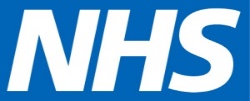 2019/20 PSS CQUIN SchemeIndicator Template[Section B to be completed before insertion in contracts.]PSS7 CUR (v2 published 28 March 2019)Indicator NameClinical Utilisation Review: Acute ProvidersSUMMARY of Indicator SUMMARY of Indicator Indicator Sponsor (with email address)Victoria Barrievictoriabarrie@nhs.netImproving Value Reference1617S4CML IV Scheme moved to BAUDurationTwo years. CCG ComplementarityN/AProblem to be addressed (maximum 150 words):[Briefly characterise the shortfall in quality or efficiency that the indicator is designed to address; detailed evidence should be placed in section D1] CUR is a clinical decision support software tool that enables clinicians to make objective, evidence-based assessments of whether patients are receiving the right level of care in the right setting, at the right time based on their individual physical and mental health needs.  CUR can be applied in any inpatient facility (Acute, Community and Mental Health).CUR has been used to identify that in the NHS there are a large proportion of patients who should never have been admitted and/or are being subject to a more intensive level of care than is clinically appropriate for the level of care they are receiving.  CUR supports organisations to tackle inappropriate admissions and delayed transfers of care. Successful healthcare organisations worldwide have embraced this approach to improve patient outcomes and satisfaction.  As a result, the appropriate CUR tools can play a significant role in supporting the emerging new models of care and is an essential function of successful Integrated Care Systems.  CUR is an important continuous quality improvement process based on evidence-based criteria and continual measurement. Routine, ongoing use of CUR (alongside clinical workflow) can support organisations to deliver the highest quality of clinical services that provides the best value for system resources in order to deliver an affordable health and social care system.  Problem to be addressed (maximum 150 words):[Briefly characterise the shortfall in quality or efficiency that the indicator is designed to address; detailed evidence should be placed in section D1] CUR is a clinical decision support software tool that enables clinicians to make objective, evidence-based assessments of whether patients are receiving the right level of care in the right setting, at the right time based on their individual physical and mental health needs.  CUR can be applied in any inpatient facility (Acute, Community and Mental Health).CUR has been used to identify that in the NHS there are a large proportion of patients who should never have been admitted and/or are being subject to a more intensive level of care than is clinically appropriate for the level of care they are receiving.  CUR supports organisations to tackle inappropriate admissions and delayed transfers of care. Successful healthcare organisations worldwide have embraced this approach to improve patient outcomes and satisfaction.  As a result, the appropriate CUR tools can play a significant role in supporting the emerging new models of care and is an essential function of successful Integrated Care Systems.  CUR is an important continuous quality improvement process based on evidence-based criteria and continual measurement. Routine, ongoing use of CUR (alongside clinical workflow) can support organisations to deliver the highest quality of clinical services that provides the best value for system resources in order to deliver an affordable health and social care system.  Change sought:[Specify what change in behaviour is sought in general terms, with detailed specification set out in section C4.] CUR is a proven approach, supported by robust medical intelligence in the form of an internationally developed clinical evidence base built into clinical decision-support software. CUR can help to prevent unnecessary hospital admissions and reduce length of stay for patients by determining the most suitable level of care according to clinical need.Use of the software as an integral part of Provider transformation/ service improvement programmes has provided information enabling the following benefits to be secured:	Reduction in Length of Stay,	Reduction in acute inpatient hospital admissions,	Reduction in total acute inpatient hospital bed-days,	Reduction in avoidable discharge delays,	Reduction in unexplained clinical variation,	Improved patient experience and satisfaction.The behaviour sought by implementation of this CQUIN is:Continuation of CUR project team and production of plans for wider implementation of CURImplementation of CUR across agreed bed baseThrough use of the CUR solution, demonstrate a consequential reduction in bed utilisation at NHS Provider or whole system level against those beds implemented in 2018/19Production of a robust quality improvement action plan, including key milestones for delivery of service improvement initiatives based on CUR dataCUR Reporting at Board / sub-committee level and provision of reports for the wider health economy, including local CCG and STP.Provider Trusts will be required to continue to ensure high compliance in the use of the tool. Compliance rates below 85% will be subject to reduced payments. CONTRACT SPECIFIC INFORMATION (for completion locally, using guidance in sections C below)CONTRACT SPECIFIC INFORMATION (for completion locally, using guidance in sections C below)B1.Provider (see Section C1 for applicability rules)[Insert name of provider]B2. Provider Specific Duration. What will be the first Year of Indicator for this provider, and how many years are covered by this contract? 2019/20 [Adjust locally]One / Two Years [Adjust locally]B3.Indicator Target Payment (see Section C3 for rules to determine target payment)
Full compliance with this CQUIN indicator should achieve payment of: Target Value: [Add locally ££s]B4. Payment Triggers.The triggers, and the proportion of the target payment that each trigger determines, and any partial payment rules, for each year of the indicator, are set out in Section C4.Relevant provider-specific variation, if any, is set out in this table.[Adjust table as required for this indicator – or delete if no provider-specific information is required.]B4. Payment Triggers.The triggers, and the proportion of the target payment that each trigger determines, and any partial payment rules, for each year of the indicator, are set out in Section C4.Relevant provider-specific variation, if any, is set out in this table.[Adjust table as required for this indicator – or delete if no provider-specific information is required.]B5. Information RequirementsB5. Information RequirementsB5. Information RequirementsObligations under the indicator to report against achievement of the Triggers, to enable benchmarking, and to facilitate evaluation, are as set out in Section C5.Obligations under the indicator to report against achievement of the Triggers, to enable benchmarking, and to facilitate evaluation, are as set out in Section C5.Obligations under the indicator to report against achievement of the Triggers, to enable benchmarking, and to facilitate evaluation, are as set out in Section C5.Final indicator reporting date for each year.Month 12 Contract Flex reporting date as per contract. [Vary if necessary.]Month 12 Contract Flex reporting date as per contract. [Vary if necessary.]B6. In Year Payment Phasing & ProfilingB6. In Year Payment Phasing & ProfilingB6. In Year Payment Phasing & ProfilingDefault arrangement: half payment of target CQUIN payment each month, reconciliation end of each year depending upon achievement. [Specify variation of this approach if required]Default arrangement: half payment of target CQUIN payment each month, reconciliation end of each year depending upon achievement. [Specify variation of this approach if required]Default arrangement: half payment of target CQUIN payment each month, reconciliation end of each year depending upon achievement. [Specify variation of this approach if required]C. INDICATOR SPECIFICATION GUIDE: STEP CHANGE INDICATORSC. INDICATOR SPECIFICATION GUIDE: STEP CHANGE INDICATORSC. INDICATOR SPECIFICATION GUIDE: STEP CHANGE INDICATORSC. INDICATOR SPECIFICATION GUIDE: STEP CHANGE INDICATORSC1. Providers to whom ApplicableC1. Providers to whom ApplicableC1. Providers to whom ApplicableC1. Providers to whom ApplicableNature of Adoption Ambition: Nature of Adoption Ambition: Providers who have previously participated in the CUR scheme (from 2017/18 through 2018/19).Providers who have previously participated in the CUR scheme (from 2017/18 through 2018/19).List of Providers for whom Indicator is ApplicableList of Providers for whom Indicator is ApplicableThose providers who have already implemented CUR in 2017/18 should now continue to implement their 2nd or 3rd year.  The providers impacted during 2019/21 are:-University College London NHS Foundation TrustKings College Hospital NHS Foundation TrustRoyal Brompton and Harefield NHS Foundation TrustBarts Health NHS TrustBirmingham Women and Children’s Hospital NHS Foundation TrustUniversity Hospitals Birmingham Norfolk and Norwich University Hospitals NHS Foundation TrustBasildon & Thurrock NHS Foundation TrustManchester University Foundation NHS Trust (incorporating Central Manchester Foundation Trust and University Hospitals South Manchester)Lancashire Teaching Hospitals NHS Foundation TrustLiverpool Heart and Chest NHS Foundation TrustThe Clatterbridge Cancer Centre NHS Foundation TrustThe Walton Centre NHS Foundation TrustAlder Hey Children’s NHS Foundation TrustBlackpool Teaching Hospitals NHS Foundation TrustRoyal Liverpool and Broadgreen University Hospitals NHS TrustSalford Royal NHS Foundation TrustSouth Tees Hospitals NHS Foundation TrustUniversity Hospitals Bristol NHS Foundation TrustEast Kent Hospitals NHS Foundation TrustMaidstone and Tunbridge Wells NHS TrustBuckinghamshire Healthcare NHS TrustRoyal Surrey County Hospital NHS Foundation TrustThese Trusts will be expected to further extend rollout, where applicable, across their total bed base during 2019/20 (exceptions may apply for example maternity and day case beds).  A CQUIN payment for implementation, and training of staff, however will only be offered by exception and subject to local variation.    Those providers who have already implemented CUR in 2017/18 should now continue to implement their 2nd or 3rd year.  The providers impacted during 2019/21 are:-University College London NHS Foundation TrustKings College Hospital NHS Foundation TrustRoyal Brompton and Harefield NHS Foundation TrustBarts Health NHS TrustBirmingham Women and Children’s Hospital NHS Foundation TrustUniversity Hospitals Birmingham Norfolk and Norwich University Hospitals NHS Foundation TrustBasildon & Thurrock NHS Foundation TrustManchester University Foundation NHS Trust (incorporating Central Manchester Foundation Trust and University Hospitals South Manchester)Lancashire Teaching Hospitals NHS Foundation TrustLiverpool Heart and Chest NHS Foundation TrustThe Clatterbridge Cancer Centre NHS Foundation TrustThe Walton Centre NHS Foundation TrustAlder Hey Children’s NHS Foundation TrustBlackpool Teaching Hospitals NHS Foundation TrustRoyal Liverpool and Broadgreen University Hospitals NHS TrustSalford Royal NHS Foundation TrustSouth Tees Hospitals NHS Foundation TrustUniversity Hospitals Bristol NHS Foundation TrustEast Kent Hospitals NHS Foundation TrustMaidstone and Tunbridge Wells NHS TrustBuckinghamshire Healthcare NHS TrustRoyal Surrey County Hospital NHS Foundation TrustThese Trusts will be expected to further extend rollout, where applicable, across their total bed base during 2019/20 (exceptions may apply for example maternity and day case beds).  A CQUIN payment for implementation, and training of staff, however will only be offered by exception and subject to local variation.    C2. Provider Specific ParametersC2. Provider Specific ParametersC2. Provider Specific ParametersC2. Provider Specific ParametersThe indicator requires the following parameters to be set for each provider in advance of contract, in order to determine precisely what is required of each provider, and/or to determine appropriate target payment (as per C3.)
The indicator requires the following parameters to be set for each provider in advance of contract, in order to determine precisely what is required of each provider, and/or to determine appropriate target payment (as per C3.)
CUR can be applied in any acute, community and mental health inpatient facility.  CUR can also be applied to out-patient services (acute, and Mental Health).  Providers will need to agree the bed base and / or services or care settings that CUR will be applied to and the phased roll-out plan and timescale of implementation during year 1 of the scheme, for those Trusts that are implementing across further beds or services.  Once roll-out has been completed, the baseline non-qualified / not met rate will be agreed with the local commissioner no later than quarter 4 for those beds rolled out in year.  The benefits realisation target will be applied to the following year in relation to beds rolled out in year.  For those providers where roll out and implementation has been completed, a benefits realisation target will be agreed with the commissioner using Q4 baseline data from 2018/19 in advance of contract.  The Benefits Realisation target will be supported by the production of a benefits / service improvement plan describing how the Trust intends to reduce the number of patients that do not meet the criteria for admission, continued stay or treatment at the current level of care.  Achievement of this target will be measured in Q4 2019/20.  Progress against the benefits realisation target will be reviewed at the Quarterly CQUIN review meetings.  CUR can be applied in any acute, community and mental health inpatient facility.  CUR can also be applied to out-patient services (acute, and Mental Health).  Providers will need to agree the bed base and / or services or care settings that CUR will be applied to and the phased roll-out plan and timescale of implementation during year 1 of the scheme, for those Trusts that are implementing across further beds or services.  Once roll-out has been completed, the baseline non-qualified / not met rate will be agreed with the local commissioner no later than quarter 4 for those beds rolled out in year.  The benefits realisation target will be applied to the following year in relation to beds rolled out in year.  For those providers where roll out and implementation has been completed, a benefits realisation target will be agreed with the commissioner using Q4 baseline data from 2018/19 in advance of contract.  The Benefits Realisation target will be supported by the production of a benefits / service improvement plan describing how the Trust intends to reduce the number of patients that do not meet the criteria for admission, continued stay or treatment at the current level of care.  Achievement of this target will be measured in Q4 2019/20.  Progress against the benefits realisation target will be reviewed at the Quarterly CQUIN review meetings.  C3. Calculating the Target Payment for a Provider C3. Calculating the Target Payment for a Provider C3. Calculating the Target Payment for a Provider C3. Calculating the Target Payment for a Provider The target overall payment for this indicator (the payment if the requirements of the indicator are fully met, to be set in Section B3 above) should be calculated for each provider, according to the following algorithm: Year One: Payment according to CUR Payment Calculator (to which cell references refer):Triggers 1 to 4 Operational Use - £50,000 Trigger 5 Benefits Realisation – £90,000 plus {% reduction (C19) times % of specialised beds (C6) times £90 (C7)}Triggers 6 to 7 Reporting - £40,000Year Two: DittoThe CUR Calculator is to be found alongside this template, here:https://www.england.nhs.uk/nhs-standard-contract/cquin/cquin-19-20/See Section D3 for the justification of the targeted payment, including justification of the costing of the indicator, which will underpin the payment.The target overall payment for this indicator (the payment if the requirements of the indicator are fully met, to be set in Section B3 above) should be calculated for each provider, according to the following algorithm: Year One: Payment according to CUR Payment Calculator (to which cell references refer):Triggers 1 to 4 Operational Use - £50,000 Trigger 5 Benefits Realisation – £90,000 plus {% reduction (C19) times % of specialised beds (C6) times £90 (C7)}Triggers 6 to 7 Reporting - £40,000Year Two: DittoThe CUR Calculator is to be found alongside this template, here:https://www.england.nhs.uk/nhs-standard-contract/cquin/cquin-19-20/See Section D3 for the justification of the targeted payment, including justification of the costing of the indicator, which will underpin the payment.The target overall payment for this indicator (the payment if the requirements of the indicator are fully met, to be set in Section B3 above) should be calculated for each provider, according to the following algorithm: Year One: Payment according to CUR Payment Calculator (to which cell references refer):Triggers 1 to 4 Operational Use - £50,000 Trigger 5 Benefits Realisation – £90,000 plus {% reduction (C19) times % of specialised beds (C6) times £90 (C7)}Triggers 6 to 7 Reporting - £40,000Year Two: DittoThe CUR Calculator is to be found alongside this template, here:https://www.england.nhs.uk/nhs-standard-contract/cquin/cquin-19-20/See Section D3 for the justification of the targeted payment, including justification of the costing of the indicator, which will underpin the payment.The target overall payment for this indicator (the payment if the requirements of the indicator are fully met, to be set in Section B3 above) should be calculated for each provider, according to the following algorithm: Year One: Payment according to CUR Payment Calculator (to which cell references refer):Triggers 1 to 4 Operational Use - £50,000 Trigger 5 Benefits Realisation – £90,000 plus {% reduction (C19) times % of specialised beds (C6) times £90 (C7)}Triggers 6 to 7 Reporting - £40,000Year Two: DittoThe CUR Calculator is to be found alongside this template, here:https://www.england.nhs.uk/nhs-standard-contract/cquin/cquin-19-20/See Section D3 for the justification of the targeted payment, including justification of the costing of the indicator, which will underpin the payment.C4. Payment Triggers and Partial Achievement RulesPayment TriggersThe interventions or achievements required for payment under this CQUIN indicator are as follows:Percentages of Target Payment per Payment TriggerThe following table sets out the proportion of the Target payment that is payable on achievement of each of the Payment Triggers. Partial achievement rulesYear One and TwoDefinitionsC5. Information Flows: for benchmarking, for evaluation, and for reporting against the triggers. Reporting of Achievement against Triggers:Providers will be required to submit quarterly reports to commissioners using the attached CUR reporting template, outlining progress against the key triggers. This will be supplemented by a CUR MDS and Bed Compliment template, against which providers will be required to submit monthly to the DLP.  All mandatory fields must be completed in order to secure payment against this trigger.    Information for Benchmarking:An MDS dashboard is available for Providers to access via the NCDR portal.  This enables the benchmarking of CUR performance against peer groups including percentage of non-qualified / not met rates and top reasons for internal and external delays.Information Governance:Not applicable.Reporting Template requirement:Monthly MDS and Bed Compliment template to be completed and submitted to the DLP.  All mandatory fields must be completed to secure payment against this trigger.  C6. Supporting Guidance and ReferencesC6. Supporting Guidance and ReferencesFurther details on implementation, and references to documents that will support implementation:A CUR extranet is available for providers and commissioners to access all supporting material and documentation relating to CUR.  This can be accessed by emailing h.heywood@nhs.netFurther details on implementation, and references to documents that will support implementation:A CUR extranet is available for providers and commissioners to access all supporting material and documentation relating to CUR.  This can be accessed by emailing h.heywood@nhs.netD. Indicator Justification and EvaluationD. Indicator Justification and EvaluationD1. Evidence and Rationale for Inclusion D1. Evidence and Rationale for Inclusion Evidence Supporting Intervention SoughtSince commencing CUR reporting in 2016/17 with 11 Trusts, the number of Trusts using CUR has increased significantly to 23.  In 2016/17 we reported 128,826 reviews with a non-qualified rate of 41%.  CUR data for 2018/19 (Q2) shows the following:A total of 2,6388,465 CUR assessments have been reported by 23 NHS Trusts who have submitted the CUR MDS.  In Q2 2018/19 a total of 203,647 (26%) of those daily assessments did not meet the CUR criteria for an appropriate patient stay, across 23 NHS Trusts.   This represents a 15% improvement in the number of not-met / non-qualified patient stays. Across these 23 Trusts, potential beds saved would equal 2,134 (Q2 year to date). These beds were therefore occupied by a patient that could have been managed at an alternative level of care.  If we assumed that an average sized acute ward (25 beds), cost £1.2m (marginal cost rate) per year to provide this would equate to annual costs of c £102m per Trust.A number of Trusts have been piloting CUR in an admission setting.  Data from Q2 2018/19 shows an average of 9% of admissions are not clinically appropriate, with potentially 33 beds that could be saved across these trusts.  These Trusts are continuing to use CUR in admissions settings as they have recognised the value the CUR brings, and this will enable the freeing up of valuable beds in admissions units.  The view from most providers, prior to undertaking CUR, is that the majority of the reasons for inappropriate patient stays sit outside of the control of the Trusts. External delays caused by the lack of community and primary care services, including social care - either because of capacity restrictions or because it does not exist in the first place. Evidence from 23 sites now reporting against the CUR MDS proves that this is not necessarily the case, indeed the position is quite the opposite.  During Q2 2018/19 203,647 assessments (26%) did not meet the criteria for an admission or continued stay.  The majority of the reasons (64%) for CUR criteria not being met were due to internal delays, within the control of NHS Trusts.Arguably Providers cannot be held responsible for reducing the number of patient stay assessments where the CUR criteria are not met for external based reasons. In many cases this will require action across the ‘whole STP system’ including by CCGs and community/ social/ primary care providers.  CUR supports the production of CUR Commissioning reports which should be shared with external local stakeholders.Through use of CUR we can now demonstrate a significant improvement in reductions of the not-met / non-qualified rates across providers since the national CUR programme commenced.  There is still a significant opportunity for NHS Trusts to implement change to address the levels of internal delays (64%) associated with a non-qualified rate of 26% nationally.   A CUR Transformation Directory (Volume 1) was published in 2018 describing qualitative benefits arising from CUR use by NHS Providers in receipt of the CUR CQUIN.  This is available of the CUR Extranet and Volume 2 will be published in March 2019.  A formal evaluation of the PSS CQUIN scheme, for 2016/2019 is being funded by the National Institute for Health Research.  This evaluation is being undertaken by a consortium of universities led by Queen Mary University of London.    This is due to be completed and reported Autumn 2019.   Evidence Supporting Intervention SoughtSince commencing CUR reporting in 2016/17 with 11 Trusts, the number of Trusts using CUR has increased significantly to 23.  In 2016/17 we reported 128,826 reviews with a non-qualified rate of 41%.  CUR data for 2018/19 (Q2) shows the following:A total of 2,6388,465 CUR assessments have been reported by 23 NHS Trusts who have submitted the CUR MDS.  In Q2 2018/19 a total of 203,647 (26%) of those daily assessments did not meet the CUR criteria for an appropriate patient stay, across 23 NHS Trusts.   This represents a 15% improvement in the number of not-met / non-qualified patient stays. Across these 23 Trusts, potential beds saved would equal 2,134 (Q2 year to date). These beds were therefore occupied by a patient that could have been managed at an alternative level of care.  If we assumed that an average sized acute ward (25 beds), cost £1.2m (marginal cost rate) per year to provide this would equate to annual costs of c £102m per Trust.A number of Trusts have been piloting CUR in an admission setting.  Data from Q2 2018/19 shows an average of 9% of admissions are not clinically appropriate, with potentially 33 beds that could be saved across these trusts.  These Trusts are continuing to use CUR in admissions settings as they have recognised the value the CUR brings, and this will enable the freeing up of valuable beds in admissions units.  The view from most providers, prior to undertaking CUR, is that the majority of the reasons for inappropriate patient stays sit outside of the control of the Trusts. External delays caused by the lack of community and primary care services, including social care - either because of capacity restrictions or because it does not exist in the first place. Evidence from 23 sites now reporting against the CUR MDS proves that this is not necessarily the case, indeed the position is quite the opposite.  During Q2 2018/19 203,647 assessments (26%) did not meet the criteria for an admission or continued stay.  The majority of the reasons (64%) for CUR criteria not being met were due to internal delays, within the control of NHS Trusts.Arguably Providers cannot be held responsible for reducing the number of patient stay assessments where the CUR criteria are not met for external based reasons. In many cases this will require action across the ‘whole STP system’ including by CCGs and community/ social/ primary care providers.  CUR supports the production of CUR Commissioning reports which should be shared with external local stakeholders.Through use of CUR we can now demonstrate a significant improvement in reductions of the not-met / non-qualified rates across providers since the national CUR programme commenced.  There is still a significant opportunity for NHS Trusts to implement change to address the levels of internal delays (64%) associated with a non-qualified rate of 26% nationally.   A CUR Transformation Directory (Volume 1) was published in 2018 describing qualitative benefits arising from CUR use by NHS Providers in receipt of the CUR CQUIN.  This is available of the CUR Extranet and Volume 2 will be published in March 2019.  A formal evaluation of the PSS CQUIN scheme, for 2016/2019 is being funded by the National Institute for Health Research.  This evaluation is being undertaken by a consortium of universities led by Queen Mary University of London.    This is due to be completed and reported Autumn 2019.   Rationale of Use of CQUIN incentiveCQUIN as an instrument is justified if net costs beyond normal service requirements are incurred by providers whilst benefits and cost savings accrue to patients and commissioners.We are now starting to see the benefits and learning CUR brings, through the rich strategic and operational information that supports service re-design and improvement.  The benefits and learning are extrapolated through the National CUR Learning Network which is now open to all NHS CUR providers.  Qualitative benefits of CUR identified by NHS Providers can also be found in the CUR Transformation Directory (Volume 1).  CUR can be applied in any inpatient facility (Acute, Community and Mental Health).  Benefits of CUR include:-Rationale of Use of CQUIN incentiveCQUIN as an instrument is justified if net costs beyond normal service requirements are incurred by providers whilst benefits and cost savings accrue to patients and commissioners.We are now starting to see the benefits and learning CUR brings, through the rich strategic and operational information that supports service re-design and improvement.  The benefits and learning are extrapolated through the National CUR Learning Network which is now open to all NHS CUR providers.  Qualitative benefits of CUR identified by NHS Providers can also be found in the CUR Transformation Directory (Volume 1).  CUR can be applied in any inpatient facility (Acute, Community and Mental Health).  Benefits of CUR include:-D2. Indicator Duration and Exit RouteD2. Indicator Duration and Exit RouteThe appropriate duration of an indicator depends upon how long CQUIN support is required before the change in behaviour sought can be embedded in services specification or otherwise.	After several years use, the CUR system should yield savings to providers sufficient to fund its continuation on top of the benefit accruing to commissioners.  The appropriate duration of an indicator depends upon how long CQUIN support is required before the change in behaviour sought can be embedded in services specification or otherwise.	After several years use, the CUR system should yield savings to providers sufficient to fund its continuation on top of the benefit accruing to commissioners.  D3. Justification of Size of Target PaymentD3. Justification of Size of Target PaymentThe evidence and assumptions upon which the target payment was based, so as to ensure payment of at least 150% of average costs (net of any savings or reimbursements under other mechanisms), is as follows:The payment is designed to be reflective of the costs that will be incurred by providers to cover licence, training and resource (staff costs), with ample resource to ensure that there is a 50% over payment.  Renewal of licence cost payments are subject to the new CUR Framework agreement, expected to go live May 2019.  The evidence and assumptions upon which the target payment was based, so as to ensure payment of at least 150% of average costs (net of any savings or reimbursements under other mechanisms), is as follows:The payment is designed to be reflective of the costs that will be incurred by providers to cover licence, training and resource (staff costs), with ample resource to ensure that there is a 50% over payment.  Renewal of licence cost payments are subject to the new CUR Framework agreement, expected to go live May 2019.  D4. Evaluation: Approach, data and resourcesD4. Evaluation: Approach, data and resourcesEvaluation Approach: The reporting flows required by this CQUIN, together with the national resources supporting the CUR Minimum Data Set are sufficient to enable CUR to be evaluated nationally.  A formal evaluation of the PSS CQUIN scheme, for 2016/2019 is being funded by the National Institute for Health Research.  This evaluation is being undertaken by a consortium of universities led by Queen Mary University of London.    This is due to be completed and reported Autumn 2019.Evaluation Approach: The reporting flows required by this CQUIN, together with the national resources supporting the CUR Minimum Data Set are sufficient to enable CUR to be evaluated nationally.  A formal evaluation of the PSS CQUIN scheme, for 2016/2019 is being funded by the National Institute for Health Research.  This evaluation is being undertaken by a consortium of universities led by Queen Mary University of London.    This is due to be completed and reported Autumn 2019.Information for Evaluation[Information flows required for evaluation should be referenced here, building on those set out at C5] Quarterly reports to commissionersMonthly CUR MDS and Bed Compliment data to be submitted to the DLP.  All mandatory fields must be completed.  Benefits realisation calls to identify qualitative benefits arising from CUR use are undertaken on a 6-monthly basis.  The outputs of these calls are included in the CUR transformation directory.  Resources for EvaluationSupport from NHSE business informatics team to establish CUR MDS and submission route.  Evaluation of achievements of CQUIN triggers is undertaken on a quarterly basis by the Local Commissioning Teams, supported by the National CUR Team.